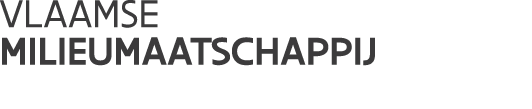 //////////////////////////////////////////////////////////////////////////////////////////////////////////////////////////////////BIOGRAFISCHE VRAGENLIJST//////////////////////////////////////////////////////////////////////////////////////////////////////////////////////////////////Financieel Projectmedewerker – Deskundige (B111) voor het team Internationale Samenwerking voor de dienst Internationaal Milieubeleid van de afdeling Lucht, Milieu en Communicatie met standplaats Aalst.  Ref: 17 48 ALMC CGS B(*) niet van toepassing voor personeelsleden die reeds personeelslid zijn van de VMMGelieve eerlijk en zo nauwkeurig mogelijk deze biografische vragenlijst in te vullen en terug te sturen naar vacatures@vmm.be of via de post:Vlaamse Milieumaatschappij
HR-diensten
Mevrouw Ann Meert
Dr. De Moorstraat 24-26
9300 AALST
tel :  053 72 67 16 of  053  72 67 08 (aanvragen formulier) De Vlaamse Milieumaatschappij staat borg voor een strikt vertrouwelijke behandeling van de verstrekte gegevens.  Op basis van deze vragenlijst wordt nagegaan of de kandidaten voldoen aan zowel de algemene deelnemingsvoorwaarden als de voorwaarden gesteld in het profiel.OPLEIDINGAls je een diploma in het buitenland behaalde, moet je een attest van de Vlaamse overheid kunnen voorleggen waaruit blijkt dat het buitenlands diploma volledig gelijkwaardig verklaard is met het vereiste diploma (info: www.ond.vlaanderen.be/naric/nl).Hoofddiploma (ingenieur, master, licentiaat, bachelor, graduaat, algemeen secundair onderwijs, technisch of beroepssecundair onderwijs, lager secundair, lager onderwijs, …)Aanvullende diploma’s, bijzondere licenties, master na master, bachelor na bachelor, … Bijkomende relevante cursussen of lessen, attesten of brevetten, seminaries, …Thesisonderwerp en/of doctoraatsonderwerp:TALENKENNISEen Nederlandstalig diploma op het niveau van de functie geldt als bewijs van voldoende talenkennis, evenals het slagen voor een Nederlands taalexamen.Enkel wie het bewijs van kennis van het Nederlands kan voorleggen, kan als contractueel of statutair bij de Vlaamse overheid aangeworven worden. Enkel Selor is bevoegd om dit taalexamen af te nemen (info op www.selor.be).Gelieve het bewijs mee te sturen indien je geen Nederlandstalig diploma hebt.Moedertaal:WERKERVARING/FUNCTIEVEREISTEN(info o.a. vereist voor de loonberekening):AANVULLENDE VRAGEN FUNCTIEVEREISTENBIJKOMENDE INLICHTINGENGeef hier aan of je al in een objectieve wervingsprocedure slaagde bij de Vlaamse Overheid en zo ja, welke (ref. nummer):Stuur een bewijs van het document mee aub. Wij kijken de geldigheid na.Als je al een (geldige)  vrijstelling behaalde zal je onmiddellijk uitgenodigd worden voor hetfunctiespecifiek deel.Bezit je een Vlaams Fondsnummer?  		
ja/neen			 nummer: Bezit je een rijbewijs?   	ja/neen  		   Welk:Hoeveel vooropzeg heb je te eerbiedigen? Via welk rekruteringskana(a)l(en) vond je deze vacature? Website VMM, Facebook, Linkedin, Jobpunt Vlaanderen, website VDAB, Staatsblad, BBL, Jobkanaal, Werkwijzer, vrienden of familie, school of universiteit, mailing VMM of andere: Wil je nog opmerkingen of vragen toevoegen aan jouw sollicitatie? Deze  gegevens  zullen  enkel  worden  gebruikt  voor  de  inventarisatie  van  de  kandidaten  voor  deze  selectieprocedure.  Als  je  de  gegevens  wenst  in  te  zien  of  als  je  ze  wenst  te  laten  verbeteren,  kan je je richten  tot  de  Vlaamse Milieumaatschappij, Dr. De Moorstraat 24-26, 9300 Aalst (Wet  van  8  december  1992  tot  bescherming  van  de  persoonlijke  levenssfeer  t. o. v.  de  verwerking  van  persoonsgegevens). Voornaam: 
Familienaam:                                                                                       m/v (*)Adres (*):
(straat, huisnummer, postcode, stad/gemeente)Telefoonnummer: 
GSM-nummer:
E-mailadres:Geboorteplaats en –datum (*):
Nationaliteit (*):
In het kader van het gelijke kansenbeleid willen wij vragen of je al dan niet van Belgische afkomst bent:van Belgische afkomstniet van Belgische afkomst maar van 				afkomstBurgerlijke staat (*):                                              Sedert:
Rijksregisternummer (*): 
Diploma (*) (bijvoegen a.u.b.): HoofddiplomaDatum van/totNaam onderwijsinstellingRichtingDiploma
ja/neenLager onderwijsSecundair onderwijsHoger onderwijsAanvullend diplomaDatum van/totNaam onderwijsinstellingRichtingDiploma
ja/neenCursus, attest, brevetStudiegebied: milieu, veiligheid, taal, informatica, management, pedagogische bekwaamheid, …NihilnotiesgemiddeldgoeduitstekendFransSprekenLezenSchrijvenEngelsSprekenLezenSchrijvenDuitsSprekenLezenSchrijvenAndere:SprekenLezenSchrijvenHuidige werkgever:Naam en adres:Sector: 
Natuur, Industrie, 
Techniek & bouw, ICT, dienstverlening, Handel, Onderwijs, Zorg & Welzijn, LogistiekTaakomschrijving:
Leidinggevende functie?
Statuut ? (contractueel, statutair, interim,…)Tewerkgesteld sinds:Reden van vertrek:Vorige werkgever(s):Naam en adres:Taakomschrijving:
Leidinggevende functie?
Statuut (contractueel, statutair, interim,…)Tewerkgesteld van tot:Reden van vertrek:Vorige werkgever(s):Naam en adres:Taak:
Leidinggevende functie?
Statuut (contractueel, statutair, interim,…)Tewerkgesteld van tot:Reden van vertrek: Verduidelijk je motivatie voor deze functie.Beschrijf wat voor jou een ideale werksfeer is.Wat versta je onder milieusparend gedrag? Hoe zou je dat kunnen toepassen in het licht van deze vacature?Waar leerde je de basisbegrippen rond financieel en administratief beheer toepassen in de praktijk (eventueel via stage).Toon aan dat je taken kan afwerken met oog voor detail.Toon aan dat je vlot kan communiceren in het Engels en het Frans. 
Ik, ondergetekende verklaar op eer dat mijn antwoorden op dit formulier oprecht en waarachtig zijn. Ik besef dat valse of onvolledige verklaringen bij eventuele aanwerving onmiddellijk ontslag tot gevolg hebben.Te                                                           op                                                     Handtekening